Faculty of Medicine, Dentistry Health Sciences Support for ARC Future Fellows 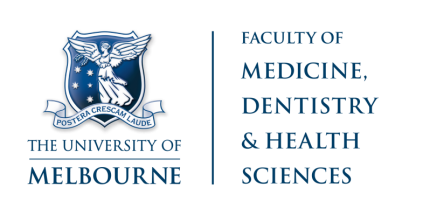 2017 Establishment Grants and Strategic StatementsThe University of Melbourne (UoM) is a research-led University and the Faculty of Medicine, Dentistry and Health Sciences (MDHS) highly values its academic staff awarded competitive research fellowships. The UoM/MDHS Future Fellowship Establishment Grant provides financial support to successful ARC Future Fellows employed in the Faculty.  To apply for Establishment support please refer to the eligibility criteria and application form below.As part of the ARC Future Fellowship application, applicants must provide a Strategic Statement.  This statement is in the form of a letter signed by the Deputy Vice Chancellor Research (DVCR), describing how the research proposal and candidate are strategically aligned to institutional research strengths, and how the program of research and fellow will be supported by the University.  To assist applicants prepare competitive proposals, Research, Innovation and Commercialisation (RIC), provide a template letter and guide (available on their website), and the MDHS Research Development team provide feedback on draft Strategic Statements.  Please refer to the details below on how to access this MDHS service. Please note: The ARC Future Fellowships scheme does not support Medical and Dental Research, as defined in the ARC Future Fellowship Funding Rules. Please review the ARC Medical Research Policy available at http://www.arc.gov.au/arc-medical-research-policy prior to application.Process for Applying for an Establishment Grant and MDHS Strategic Statement review All MDHS applicants must send the following documents by email to Suzy Ryan/Monique O’Callaghan, Faculty Research Development team mdhs-grants@unimelb.edu.au by 5pm Wednesday 16 November 2016:If applicable – a completed MDHS Establishment Grant Application Form, certified by the Head of Department (or Head of School for single department schools).A draft Strategic Statement in word format (Refer to the template on the RIC website).A scanned copy of the signed 2017 ARC Future Fellow Strategic Statement Coversheet (See RIC website). A PDF copy of the draft ARC Future Fellow application (generated through RMS). (The application will be used to assist with the review and editing of the Strategic Statement).Please note:  Review Ready application documents must also be separately submitted by email to Research, Innovation and Commercialisation in order to receive an eligibility/compliance review of your application by RIC. For details see the RIC website.  Future Fellowship Establishment GrantsEligible Future Fellowship recipients* may receive a one-off establishment grant up to a maximum of $150,000 (combined DVCR and Academic Division support).  Chancellery will offer a maximum of $100,000 per fellow, on the condition that this funding is matched on a 2:1 basis by Academic Divisions. 

MDHS Faculty can support eligible* and successful ARC Future Fellows with a grant of up to $35,000. In addition to the Faculty funding, the School/Department/Centre may wish to provide funding to enable a request for maximum support from Chancellery.There are no restrictions on how the DVCR or Faculty funding can be expended, as long as it directly supports the ARC Future Fellow and their project.  An Establishment Grant condition of award is that the Fellow is employed at the University and holds the Future Fellowship at the University of Melbourne for its entire duration.

Examples of requests for support are provided below:Note: The final approved Establishment Grant may be reduced in the event that the number of successful fellows exceed the budget for this program.*Eligibility for Establishment Grant SupportAll prospective MDHS 2017 Future Fellow applicants are eligible to request Establishment Grant support. This funding is contingent on the successful Future Fellow recipient holding a salaried appointment in a budget Department of the Faculty at the equivalent time commitment as the fellowship (i.e. fellows receiving a full time fellowship from the ARC must hold a full time appointment at the University of Melbourne).  Fellows that have previously received an MDHS Establishment Grant from the Faculty are not eligible for Faculty support under this scheme; however, the School/Department/Centre may wish to provide co-funding for consideration by DVCR. Please note, staff who are currently employed through a Medical Research Institute or MRI based Department, or wish to hold the Future Fellowship in a MRI based Department, should contact the MDHS Research Development team to determine eligibility for this scheme prior to application.Assessment of Establishment Grant RequestsResearch, Innovation and Commercialisation will advise faculties on the likely level of funding available for each applicant by making an assessment of: The budget for the Future Fellowship Establishment Grant Program;The number of applications being submitted to the ARC; and The anticipated overall Future Fellowship success rate.  Where necessary, feedback/editing of the Strategic Statement may be required.For further information or assistance, please contact Suzy Ryan (Senior Research Initiatives Coordinator) or Monique O’Callaghan (Associate Director, Research Collaboration) in the MDHS Research Development team:  T: 98344 7188 E: mdhs-grants@unimelb.edu.au Application Form 
2017 ARC Future Fellowship Establishment Grant Closing Date: 5pm Wednesday 16 November 2016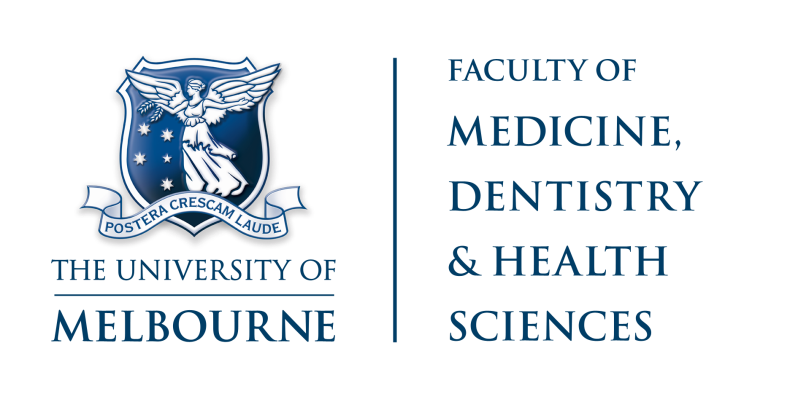 Submission:  Email the following to Suzy Ryan/Monique O’Callaghan, MDHS Research Development team: mdhs-grants@unimelb.edu.auCompleted MDHS Establishment Grant Application Form (fully signed scanned copy) Draft Strategic Statement in word format (refer to template on the RIC website)A scanned copy of the signed 2017 ARC Future Fellowship Strategic Statement Coversheet (found on the RIC website)A pdf copy of the draft Future Fellowship application (generated through RMS).
Note: To receive an eligibility and compliance check of your application, you must also submit a ‘Review Ready’ application to Research, Innovation and Commercialisation by Wednesday 16 November 2016, to receive an eligibility/compliance review of your application by RIC. For details see the RIC website.  APPLICANT DETAILSCERTIFICATIONENDORSEMENT FROM HEAD OF DEPARTMENT/SCHOOL HOSTING THE FUTURE FELLOWFunding provided by School/Department/CentreFunding provided by MDHS Faculty OfficeFunding provided by DVC(R)Total UoM Establishment 
Grant$0$35,000$70,000$105,000$15,000$35,000$100,000$150,000NameDepartment/ School (hosting FT)InstitutionCurrent PositionFraction of appointment (current)Fraction of appointment (for FT)Name of Head of Department/School (hosting FT)Email addressPhone numberAccount details for paymentSignature of applicant:Print name:Date:I agree that the project can be accommodated within the general facilities in my Department/ School; 
I am prepared to have the project carried out in my Department/ School;I agree that the project can be accommodated within the general facilities in my Department/ School; 
I am prepared to have the project carried out in my Department/ School;I agree that the project can be accommodated within the general facilities in my Department/ School; 
I am prepared to have the project carried out in my Department/ School;I agree that the project can be accommodated within the general facilities in my Department/ School; 
I am prepared to have the project carried out in my Department/ School;For eligible candidates, I agree to provide the following funding (one off payment)$_______________________For eligible candidates, I agree to provide the following funding (one off payment)$_______________________For eligible candidates, I agree to provide the following funding (one off payment)$_______________________For eligible candidates, I agree to provide the following funding (one off payment)$_______________________Signature of Head of 
Department/School:Print name:Date: